Process EvaluationYou will use copies of this tool for compiling session process evaluations throughout the program and then to compile a single aggregate process evaluation at the end.Make copies of the tool as you need them.After each session, save all results in a designated file or binder.Gather the process evaluation data according to the instruments you selected and the schedule you set.Enter the results on a copy of the Process Evaluation tool.Label each tool with the session number and date.After the whole program ends, combine the session results onto a clean copy of the Process Evaluation tool.Process Evaluation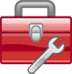 What were the program participant characteristics?What were the individual dosages for each program participant?What level of fidelity did the program achieve?How satisfied were the participants?What was the staff’s perception of the process?How closely did the program follow the work plan?How clearly did the staff communicate program goals and content?